07.02.2020Навстречу Победе!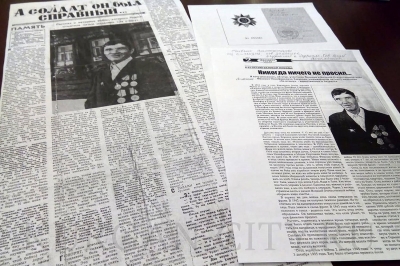 В преддверии 75-летия Победы в Великой Отечественной войне Департаментом архитектуры, строительства и земельных отношений Администрации города Кургана объявлен конкурс на лучший эскизный проект объекта монументального искусства – памятника солдату Великой Отечественной войны, единственному в Курганской области кавалеру 5-ти медалей «За отвагу» Максиму Никифоровичу Захарову.Инициатива установки памятного знака принадлежит ветеранским организациям города Кургана. По предложению ветеранов, памятник должен стать частью композиции «Маршал и солдат», а расположить его следует на Аллее Славы.К участию в конкурсе на лучший эскиз-проект приглашаются коллективы предприятий и организаций всех форм собственности, творческих мастерских и студий, а также отдельные специалисты. Работа может быть выполнена из глины, пластилина либо в виде 3Д-макета, созданного с помощью компьютерной графики. В обязательном порядке к ней должна быть приложена пояснительная записка, содержащая пояснение замысла автора, обоснование тематики эскиза, соответствие художественного оформления, информацию о материалах и размерах произведения.Постановлением Администрации города определен состав жюри, условия проведения конкурса, порядок предоставления работ и подведения его итогов. В документе уточнено, что конкурсные работы принимаются по 17 февраля включительно. Подведение итогов запланировано до 24 февраля 2020 года.Дополнительную информацию по вопросам организации конкурса можно получить по адресу: 640000, г. Курган, ул. Пушкина, 83/1, Департамент архитектуры, строительства и земельных отношений Администрации города Кургана. Телефон для справок: 42-86-81 (доб. 608).Наша справка:Максим Никифорович Захаров – уроженец села Кармацкое Яутлинской волости Шадринского уезда (ныне - деревня Ирюм Шатровского района Курганской области). Солдат, артиллерист, он прошёл финскую войну, защищал страну во время Великой Отечественной, воевал с японцами в 1945-ом.За подвиги, героизм и смелость, проявленные в боях, Максим Никифорович 5 раз удостаивался медали «За отвагу». Первый раз получил ее в 1943 году за то, что смог остановить атаку грозных немецких «Тигров». Вторая медаль заблестела на груди солдата в 1944-ом за бой за село Отруб. Третья была дана за прорыв сильной обороны противника на реке Проня (Белоруссия), четвертая – за бой за город Рожан, пятая - в 1945-ом – за подвиги в ожесточенных боях за немецкую станцию Фогельзанг.В каждом бою Максим Захаров сражался героически. Среди однополчан он пользовался непререкаемым уважением. Бойцы ценили его за опыт, солдатскую сметку, умение выбрать позицию, быстро сманеврировать, принять в сложнейшей ситуации единственно верное решение. За время службы Михаил Захаров 5 раз был ранен, в том числе тяжело, но каждый раз возвращался в строй.После войны Максим Никифорович вернулся в родные края, трудился в колхозных мастерских, был бондарем — делал деревянные кадушки, бочки, лохани. Умер Максим Захаров 3 декабря 1995 года. 